Положениео сайтеЧУ ООНОО «Начальная школа «Глобус»г. Майкоп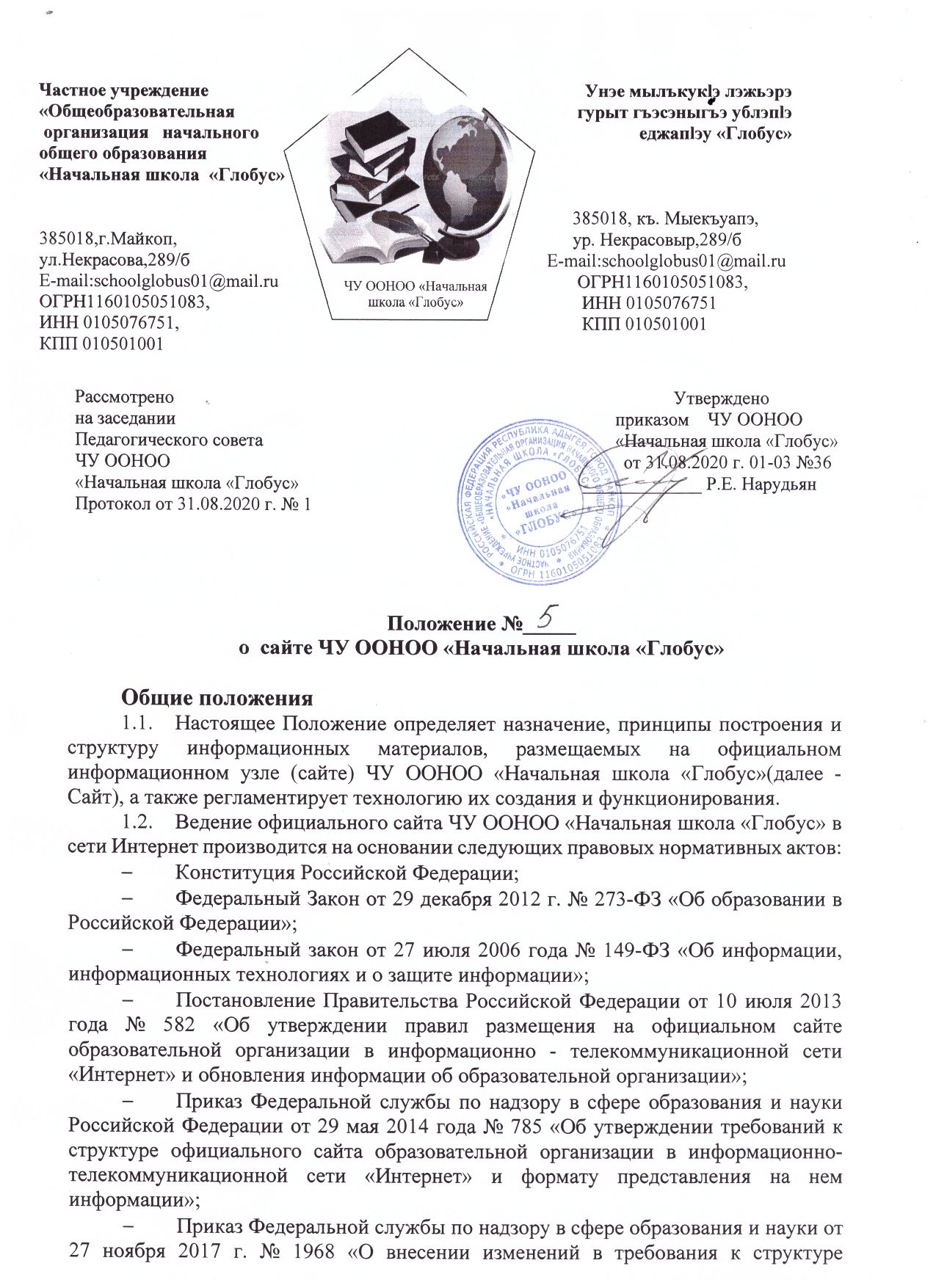 Рассмотрено                                                                                                             Утвержденона заседании                                                                                                приказом    ЧУ ООНООПедагогического совета                                                                             «Начальная школа «Глобус»ЧУ ООНОО                                                                                                   от 31.08.2020 г. 01-03 №36«Начальная школа «Глобус»                                                              _____________ Р.Е. НарудьянПротокол от 31.08.2020 г. № 1Положение №_____о  сайте ЧУ ООНОО «Начальная школа «Глобус»Общие положения Настоящее Положение определяет назначение, принципы построения и структуру информационных материалов, размещаемых на официальном информационном узле (сайте) ЧУ ООНОО «Начальная школа «Глобус»(далее -  Сайт), а также регламентирует технологию их создания и функционирования.Ведение официального сайта ЧУ ООНОО «Начальная школа «Глобус» в сети Интернет производится на основании следующих правовых нормативных актов:Конституция Российской Федерации;Федеральный Закон от 29 декабря 2012 г. № 273-ФЗ «Об образовании в Российской Федерации»;Федеральный закон от 27 июля 2006 года № 149-ФЗ «Об информации, информационных технологиях и о защите информации»;Постановление Правительства Российской Федерации от 10 июля 2013 года № 582 «Об утверждении правил размещения на официальном сайте образовательной организации в информационно ­ телекоммуникационной сети «Интернет» и обновления информации об образовательной организации»;Приказ Федеральной службы по надзору в сфере образования и науки Российской Федерации от 29 мая 2014 года № 785 «Об утверждении требований к структуре официального сайта образовательной организации в информационно-телекоммуникационной сети «Интернет» и формату представления на нем информации»;Приказ Федеральной службы по надзору в сфере образования и науки от 27 ноября 2017 г. № 1968 «О внесении изменений в требования к структуре официального сайта образовательной организации в информационно-телекоммуникационной сети «Интернет» и формату представления в нем информации, утвержденной приказом федеральной службы по надзору в сфере образования и науки от 29 мая 2014 г. № 785».Сайт обеспечивает официальное представление информации о школе в сети Интернет с целью расширения рынка образовательных услуг школы, оперативного ознакомления преподавателей, работников, обучающихся, родителей, деловых партнеров и других заинтересованных лиц с образовательной деятельностью школы.Пользователем Сайта может быть любое лицо, имеющее технические возможности выхода в Интернет. Функционирование Сайта регламентируется действующим законодательством, уставом школы, настоящим Положением. Настоящее Положение может быть изменено и дополнено в соответствии с приказом директора школы.Цели, задачи СайтаЦелью Сайта является оперативное и объективное информирование общественности о деятельности образовательного учреждения, включение образовательного учреждения в единое образовательное информационное пространство.3адачи Сайта:Формирование позитивного имиджа образовательного учреждения.Систематическое информирование участников образовательного процесса о качестве образовательных услуг в образовательном учреждении.Презентация достижений обучающихся и педагогического коллектива образовательного учреждения, его особенностей, истории развития, реализуемых образовательных программ.Создание условий для взаимодействия участников образовательного процесса, социальных партнеров образовательного учреждения.Осуществление обмена продуктивным педагогическим опытом.Повышение эффективности образовательной деятельности образовательного учреждения в форме дистанционного обучения.Стимулирование творческой активности педагогов и обучающихся.Получение обратной связи от всех участников образовательного процесса.Информационный ресурс СайтаИнформационный ресурс Сайта формируется в соответствии с деятельностью всех структурных подразделений школы, педагогических работников, обучающихся, их родителей (законных представителей) и других заинтересованных лиц.Информационный ресурс Сайта является открытым и общедоступным. Основными информационно-ресурсными компонентами Сайта являются: общая информация о школе; справочные материалы об образовательных программах, порядке поступления в школу; материалы по организации учебного процесса; учебно-методические материалы педагогов школы; материалы о научно-исследовательской деятельности обучающихся и их участии в олимпиадах и конкурсах; электронные каталоги информационных ресурсов школы; материалы о событиях текущей жизни школы, проводимых в школе и при его участии мероприятиях, архивы новостей; информация об обновлении содержания разделов Сайта с указанием даты обновления, названия раздела и аннотации к обновленной информации. Размещение информации рекламно-коммерческого характера допускается только по согласованию с директором школы. Условия размещения такой информации регламентируются специальными договорами. Часть информационного ресурса, формируемого по инициативе подразделений, творческих коллективов, педагогов и обучающихся школы, может быть размещена на отдельных специализированных сайтах, доступ к которым организуется с сайта школы.Не допускается размещение на Сайте противоправной информации и информации, не имеющей отношения к деятельности образовательного учреждения, несовместимой с задачами образования, разжигающей межнациональную рознь, призывающей к насилию, не подлежащей свободному распространению в соответствии с законодательством Российской Федерации.Организация информационного направления и сопровождения Сайта Информационное наполнение и актуализация сайта осуществляется совместными усилиями директора школы, методических объединений, структурных подразделений и общественных организаций школы. По каждому направлению Сайта определяются должностные лица, ответственные за подборку и предоставление соответствующей информации. Перечень обязательно предоставляемой информации и возникающих в связи с этим зон ответственности подразделений утверждается директором школы. Руководство обеспечением функционирования Сайта возлагается на заместителей директора школы и ответственного за информатизацию образовательного процесса.Заместители директора, ответственные за информатизацию образовательного процесса, осуществляет консультирование лиц, ответственных за предоставление информации, по реализации концептуальных решений и текущим проблемам, связанным с информационным наполнением и актуализацией информационного ресурса. Непосредственное выполнение работ по размещению информации на Сайте, обеспечению ее целостности и доступности, реализации правил разграничения доступа возлагается на администратора Сайга (далее Администратор), который назначается директором школы и подчиняется заместителю директора школы, ответственному за информатизацию образовательного процесса. Информация, готовая для размещения на Сайте, предоставляется в электронном виде Администратору, который оперативно обеспечивает ее размещение в соответствующем разделе Сайта. Текстовая информация предоставляется в формате rtf или odt графическая в формате jpeg или gif В случае устаревания информации, относящейся к одному из направлений, обновленная информация должна быть предоставлена Администратору не позднее трех дней после внесения изменений. Текущие изменения структуры Сайта осуществляются Администратором по согласованию с заместителем директора школы, ответственным за информатизацию образовательного процесса. Изменения, носящие концептуальный характер, согласовываются с директором школы. Информационное наполнение организуется в соответствии с Федеральным законом 27 июля 2006 года № 152-ФЗ «О персональных данных».ОтветственностьОтветственность за недостоверное, несвоевременное или некачественное предоставление информации для размещения на Сайте несет должностное лицо предоставившее информацию.Ответственность за некачественное текущее сопровождение Сайта несет Администратор. Некачественное текущее сопровождение может выражаться: в несвоевременном размещении предоставляемой информации; в совершении действий, повлекших причинение вреда информационному ресурсу; в невыполнении необходимых программно-технических МС но обеспечению целостности и доступности информационного ресурса; невыполнение требований российского законодательства. Ответственность за нарушение работоспособности и актуализации Сайта вследствие реализованных некачественных концептуальных решений отсутствия четкого порядка в работе лиц, на которых возложено предоставление информации, несут заместители директора школы, ответственные за информатизацию образовательного процесса. Заключительные положения.Настоящее положение действует до момента минования надобности или принятия нового.Частное учреждение«Общеобразовательная организация   начальногообщего образования«Начальная школа  «Глобус»385018,г.Майкоп,ул.Некрасова,289/бE-mail:schoolglobus01@mail.ruОГРН1160105051083,ИНН 0105076751,КПП 010501001ЧУ ООНОО «Начальная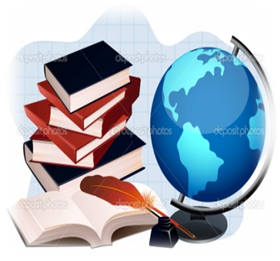 школа «Глобус»    Унэе мылъкукlэ лэжьэрэ    гурыт гъэсэныгъэ ублэпlэ    еджапlэу «Глобус»        385018, къ. Мыекъуапэ,        ур. Некрасовыр,289/б E-mail:schoolglobus01@mail.ru         ОГРН1160105051083,          ИНН 0105076751          КПП 010501001Частное учреждение«Общеобразовательная организация   начальногообщего образования«Начальная школа  «Глобус»385018,г.Майкоп,ул.Некрасова,289/бE-mail:schoolglobus01@mail.ruОГРН1160105051083,ИНН 0105076751,КПП 010501001ЧУ ООНОО «Начальнаяшкола «Глобус»    Унэе мылъкукlэ лэжьэрэ    гурыт гъэсэныгъэ ублэпlэ    еджапlэу «Глобус»        385018, къ. Мыекъуапэ,        ур. Некрасовыр,289/б E-mail:schoolglobus01@mail.ru         ОГРН1160105051083,          ИНН 0105076751          КПП 010501001